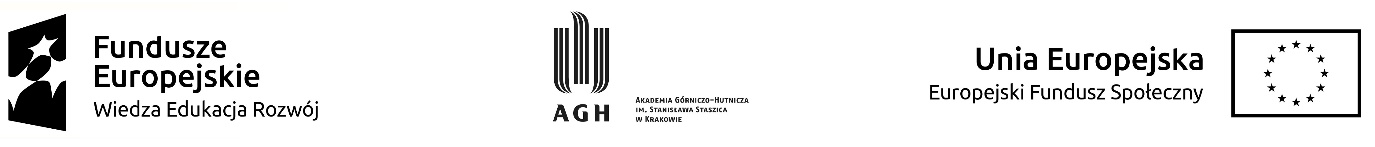 Załącznik nr 1 do Regulaminu odbywania staży na Wydziale Odlewnictwa w ramach projektu „Zintegrowany Program Rozwoju Akademii Górniczo-Hutniczej w Krakowie", nr POWR.03.05.00-00-Z307/17-00 – Formularz rekrutacji FORMULARZ REKRUTACJI DO PROJEKTU „ Zintegrowany Program Rozwoju Akademii Górniczo-Hutniczej w Krakowie” nr POWR.03.05.00-00-Z307/17-00Dane osobowe Kandydata/ki:Załącznik nr 2 do Regulaminu odbywania staży na Wydziale Odlewnictwa w ramach projektu „Zintegrowany Program Rozwoju Akademii Górniczo-Hutniczej w Krakowie", nr POWR.03.05.00-00-Z307/17-00 – Oświadczenie o niepełnosprawności Projekt „Zintegrowany Program Rozwoju Akademii Górniczo-Hutniczej w Krakowie”,nr POWR.03.05.00-00-Z307/17-00Oświadczenie o niepełnosprawnościOświadczam,  że posiadam orzeczenie  o niepełnosprawności nr ………………………….. z dnia ……………………………, wydane przez ………………………………………………………….W związku z czym wnioskuję o przyznanie mi dodatkowych 5 punktów w procesie rekrutacji.Kraków, dnia……………………………………                                                                                                           …………………………………………………………….                                                                                                                             Czytelny podpisOpis planowanego wyjazdu:Planowane miejsce stażu (nazwa ośrodka): …………………………………………………………………………………………………………………………………………………………………………………………………………………………………………………………………………………………………………………………………………….…………………………………………………………………………………………………………………………………….Osiągnięcia Wnioskodawcy (zgodnie z kryteriami rekrutacji)……………………………………………………………………………………………………………………………………………………………………………………………………………………………………………………………….………………………………………………………………………………………………………………………………..Opis planowanego wyjazdu:Planowane miejsce stażu (nazwa ośrodka): …………………………………………………………………………………………………………………………………………………………………………………………………………………………………………………………………………………………………………………………………………….…………………………………………………………………………………………………………………………………….Osiągnięcia Wnioskodawcy (zgodnie z kryteriami rekrutacji)……………………………………………………………………………………………………………………………………………………………………………………………………………………………………………………………….………………………………………………………………………………………………………………………………..Opis planowanego wyjazdu:Planowane miejsce stażu (nazwa ośrodka): …………………………………………………………………………………………………………………………………………………………………………………………………………………………………………………………………………………………………………………………………………….…………………………………………………………………………………………………………………………………….Osiągnięcia Wnioskodawcy (zgodnie z kryteriami rekrutacji)……………………………………………………………………………………………………………………………………………………………………………………………………………………………………………………………….………………………………………………………………………………………………………………………………..Opis planowanego wyjazdu:Planowane miejsce stażu (nazwa ośrodka): …………………………………………………………………………………………………………………………………………………………………………………………………………………………………………………………………………………………………………………………………………….…………………………………………………………………………………………………………………………………….Osiągnięcia Wnioskodawcy (zgodnie z kryteriami rekrutacji)……………………………………………………………………………………………………………………………………………………………………………………………………………………………………………………………….………………………………………………………………………………………………………………………………..Data: .........……………………   ………………………………………Czytelny podpis Kandydata/tki